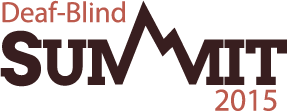 Literacy Work GroupGeneral Background InformationThe Literacy Work Group is currently refining the website, Literacy for Children with Combined Vision and Hearing Loss, found at http://literacy.nationaldb.org.  This site is for individuals interested in beginning or enhancing literacy instruction for children with combined vision and hearing loss. Its content is also designed to improve literacy instruction for children with multiple disabilities and other complex learning challenges. The contributors of to the site include State Deaf Blind Project staff as well as teachers who want to give back to the field and help more families play a role in educating children with complex learning challenges. The instructional techniques and tips provided on this site are evidence based practices for increasing literacy skills. The shared belief of this group is that all children are somewhere on the continuum of literacy, even if in the very earliest stage. Our goal is to help those working with them to identify where they are (using the Literacy Skills Checklist) and how to help them learn the foundations to make progress in their literacy journey (using the strategies on the website). Over the past year the Literacy Work Group has:Developed Steps to Literacy, a companion document to the Literacy Skills ChecklistRevised the home page http://literacy.nationaldb.org to increase user friendliness and ease of finding the checklistAdded materials to connect to the common coreUtilized Twitter and Facebook to disseminate strategies and resources on #DBLiteracyTipTuesdayWorked towards expanding the library of video clips connected to the strategies presentedBegan exploring collaborative partners beyond the deaf-blind projects During our session at Summit, we would like to:Give a brief overview of the newest information and analytics on the websiteGroup members will share how they have used the site in personnel preparation, training, and TAIdentify the resources still needed to address the literacy TA questions and training needs across the networkDiscuss possible collaborative partners and future projects, such as adapting the CELL Guides (see http://earlyliteracylearning.org/ )Discuss how the information currently on the website might be bundled or connected  Make a plan to move forward with prioritized next steps